THS GOLF INFORMATION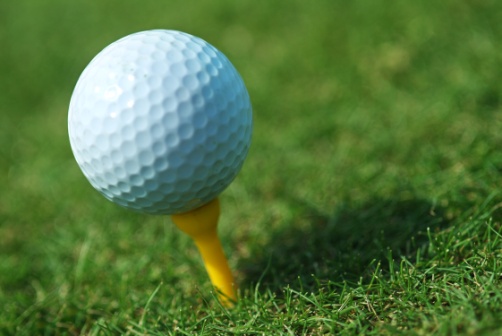 (Subject to change) Varsity Coach: Aaron Jackson Junior Varsity Coach: Bryan Gronski1. When will tryouts be? Where will they be? a. August 1st  is the first day and we will have 2-3 days. b. Held at Cassel Hills in Vandalia, Ohio c. Times determined by course and will be sent via email list the week before. 2. What paperwork do I need to try out? a. You MUST have a completed and valid physical, an Emergency Medical Card, and b HIPPA form (last part of the physical). c. There are NO EXCEPTIONS. Not all paperwork = no tryout = not make team. 3. Will there be any “open gym” type events this summer? a. We are in the process of planning our Wednesday morning outing again this year. Watch your email for more information. 4. Do I need my own clubs, clothes, or prior experience? a. A personal set of clubs are required. b. Golf attire of at least tennis shoes and appropriate shorts and shirt are required (no cut-offs, jeans, etc.). You are not required to have spikes, but they are recommended and must be soft. c. You do not need prior experience but we recommend practicing. Play as much as possible at Cassel to familiarize yourself with the course. 5. How are the teams decided? a. Players will all golf the same number of holes (usually at least 36). b. The top 6 scores will be the Varsity squad and the next 6-7 will be the Junior Varsity squad. 6. Can Freshmen play on Varsity? Can Seniors play on JV? a. Yes, Freshmen can, and have, played on the Varsity. b. No, Seniors may not be on the Junior Varsity Team unless unusual circumstances present themselves7. Will coaches move players around as needed? a. Yes, depending on need, number of players allowed at a match, scoring history, etc. 8. How many matches are played in a season? How long is the season? a. We are permitted 20 matches and will schedule as close to that as we can. Weather and opponent availability are factors which influence that. b. The season starts August 1st. There is a match usually the day after tryouts, or second day. JV is done around the third week of September and Varsity will play into October, depending on tournament runs. 9. How are matches run? a. Coaches will rank players 1-6/7 based on scoring, pace, etc. All players play every match. At the end of the match the best four scores are added together and then the winner is determined. b. We will play head to head and tournament/invitational matches. 10. What kinds of costs are involved? What does the school pay for? a. You will need money for the Pay-to-Participate cost and any concessions you want. b. The School pays for Greens fees. c. You will need your own tees, golf balls, markers, glove, etc. d. There will be a uniform cost for a team set of clothes. 11. Who can I contact for further information? a. Head Coach Aaron Jackson ajackson@tippcity.k12.oh.usJV Coach Bryan Gronski BGronski@TippCity.k12.oh.usb. Fill out form at https://forms.gle/6dThsF7uufZHtrUC6